                 Curriculum VitaePersonal Data: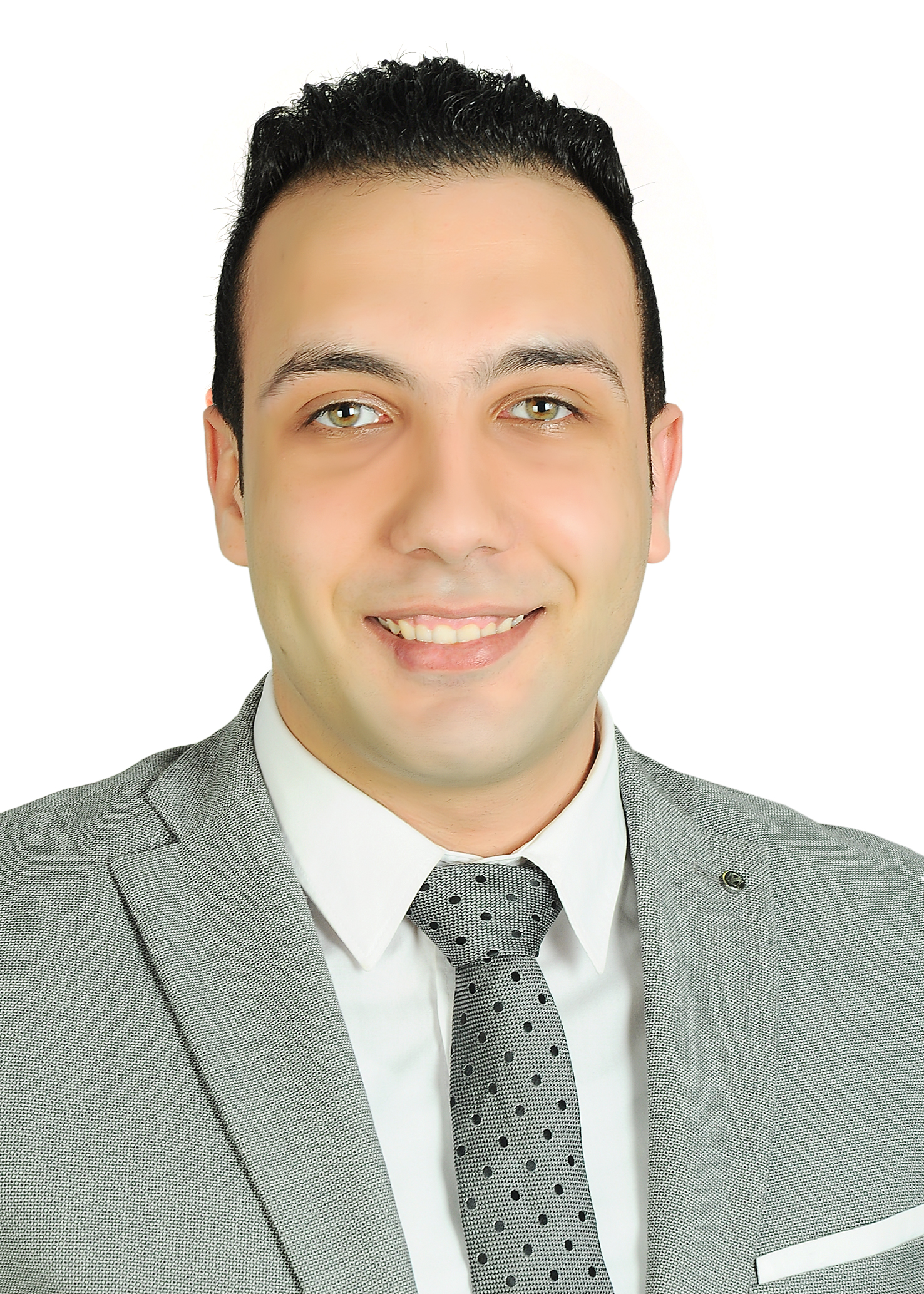 Education:Bachelor Degree of Business Administration and Management Systems 2010.Project grade: Good.Additional Skills:Advanced Computer Skills on Hardware and Software.fluency on using Microsoft windows ( personal and server windows ) . good knowledge about how to use and advertise on social media like (facebook, twitter, linkedin ,etc..) .very good at using search engines like ( google,bing,yahoo, etc...) .very good at using all E-commerce websites B2B or B2C like (alibaba, aliexpress, tradekey, etc..) .good knowledge about shipping and all delivery terms . good knowledge about import and export all over the world (specially import from Egypt) .Ensured customer satisfaction by analyzing shipments and proactively identifying potential issues for resolution .Courses:ICDL course in faculty of commerce.English general course in faculty of commerceCisco certified network associate (CCNA)Mini Master of  International Trading (  import, export , E-commerce, E-marketing, Shipping) Experiences:worked as Customer Service & Sales Associate at Etisalat Misr, started November- 2015 to September-2016 . Worked as Front Desk  and  customer service at AL Faiasil CO. for real estate (Kuwait) started august- 2013 to September-2015.Worked as Call Centre in Directory Inquire project at Raya Egypt  started  September - 2011 to July  2013Worked as sales representative at Etisalat agent (Egypt & Middle East Co.),started  July -2010 to July - 2011Personal skills: 	strong presentation skills .a passion for selling .ability to communicate with people at all levels .strong negotiation skills .able to work own your own initiative and as part of a team .good time management .results orientated .NamePola LocationUAE, Dubai 	Phone No+971 505891826GenderMaleE-MailPola.340074@2freemail.com  Date of BirthMarch /1/ 1989Military ServiceDismissal Nationality Egyptian